Planlegging, implementering og vurdering i montessoripedagogikkFølger «Læreplanen for montessoriskolen – fag og arbeids- måter gjennom 10 skoleår», og/eller «Følg barnet – pedago- gisk veileder for montessoribarnehagene» og den nasjonale rammeplanen.Legger montessoriprinsippene til grunn for alle avgjørelser, og i all planlegging.Oppfordrer til selvstendighet, selvstyring, aktiv læring og utforsking.Bruker vurderingsverktøy for evaluering og rapporteringav barnas utvikling som er i tråd med montessoriprinsipper.Forpliktelse til lederskap, visjon, utvikling og beslutningerSkolen/barnehagens øverste organ, styret, er bevisst sitt ansvar som skole-/barnehageeier, og har rett kompetanse for å kunne utføre sine oppgaverAnsetter en ledelse som har kunnskap om montessoripedago- gikkens prinsipper og praksis.Viser en kontinuerlig forpliktelse til opplæring og videre- utdanning i montessoripedagogikk gjennom budsjetter og prioriteringer.Følger montessoripedagogikken i alle aspekter.Følger opptaksprosedyrer som inkluderer tydelig informasjon til foreldre om hva montessoripedagogikk står for og hvilke forpliktelser det innebærer for foreldreneFormidler informasjon og opplæring som fremmer synet på montessoripedagogikk som en ”Hjelp til Livet”Støtter et utvidet montessorinettverk, og bidrar positivt tilmontessoripedagogikkens omdømme.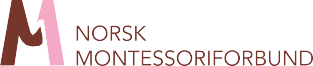 KVALITETSVEILEDER FOR MONTESSORISKOLER 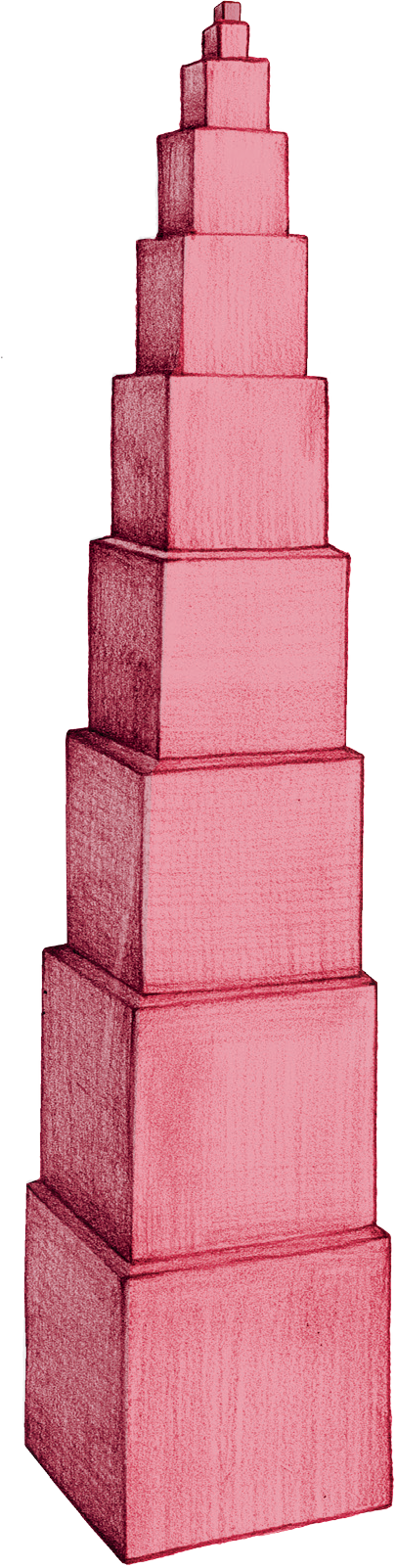 OG -BARNEHAGER Til foresatteMontessoribarnehager og -skoler i Norge tror på at:Alle barn har rett til et miljø som er nøye forberedt for åmøte og fostre de utviklingsmessige behovene til hvert barn.Barn er en aktiv deltager i læringsprosessen.Aldersblandede grupper som samsvarer med utviklings- trinnene legger til rette for optimal sosial, emosjonell og kognitiv læring.Selvstendig oppdagelse og utforskende arbeid er viktige elementer i læringsprosessen.Et lite konkurransefokusert miljø og bruk av konkret læringsmateriell i alle fagområder fremmer selvstendighet og selvtillit.Et mangfoldig miljø og engasjerte foresatte bidrar til etfellesskap som fostrer toleranse og samarbeid.På bakgrunn av disse punktene er det viktig for skolen/barnehagenå etterstrebe god montessoripedagogisk standard, og tilby et pedago- gisk alternativ av høy kvalitet. Punktene i kvalitetsveilederen gir foresatte et innblikk i hva et godt montessorimiljø innebærer.Norske montessoriskoler er forpliktet til å følge «Læreplanen for Montessoriskolen – fag og arbeidsmåter gjennom 10 skoleår».Barnehagene følger den nasjonale rammeplanen, og jobber etter«Følg Barnet – pedagogisk fagplan for montessoribarnehagene».Kvalitetsveilederen er et støttedokument som brukes for å sikreet godt montessoripedagogisk læringsmiljø.Den forberedte voksneMed voksne menes her lærere og barnehagelærere, men noen punkter vil også gjelde for alle voksne som er tilknyttet skolen/barnehagenInnehar montessorikompetanse for aldersnivået de underviser påGjennomgår regelmessig kompetanseheving innenfor montessoripedagogikk, for stadig å reflektere over egen praksis og søke ny kunnskap i en livslang læringsprosess.Bruker observasjon som et grunnleggende verktøy for å veilede hvert barns læring.Er rollemodellerTilrettelegger for barns naturlige utvikling, læring ogoppdagelse.Det forberedte miljøetHar aldersblandede grupper som samsvarer med utviklings- stadiene.Har uavbrutte daglige arbeidsøkter på minimum 3 timer, og integrerer fagene i henhold til montessoripedagogiske prinsipper.Er organisert etter montessoriprinsippene, og tilbyrvarierende læringsmuligheter både innendørs og utendørs.Tilbyr et komplett sett av montessorimateriell, ressurser ogaktiviteter som samsvarer med barnas utviklingsmessige behovEr estetisk innbydende, velholdt, godt organisert og inviterer til aktivitet.Støtter barnets utvikling, og oppfordrer til at barn tar eget ansvar og er bevisste på hvordan deres handlinger påvirker miljøet og de rundt seg.